南方科技大学地球与空间科学系2020年硕士研究生调剂复试通知（第二批）为做好南方科技大学地球与空间科学系2020年硕士研究生招生工作，我系将对考生进行全面衡量，择优录取、保证质量。依据《南方科技大学2020年硕士研究生招生复试录取办法》、《2020年全国硕士研究生招生工作管理规定》、《南方科技大学2020年硕士研究生招生章程》等相关文件，制定以下调剂复试方案（第二批）。1.招生计划（1）2020年硕士研究生招生计划
少量名额，如有变化，及时更新。（2）调剂复试分数线要求（3）复试条件要求1、须符合招生简章中规定的调入学科的报考条件。 2、初试成绩符合第一志愿报考专业在A区的全国初试成绩基本线，且满足调入学科在A区的全国初试成绩基本线。 3、调入学科与第一志愿报考学科相同或相近（固体地球物理学、空间物理学、空间大地测量、地球探测与信息技术等相关专业）。 4、初试科目与调入学科初试科目相同或相近，其中统考科目原则上应相同。 5、我校所有招生专业原则上只接收外语考试科目为英语一的考生，力学专业只接收数学一。 6、满足教育部规定的其他调剂录取条件。 7、须符合我系相关专业等要求的考生。2、调剂复试名单的确认
1、根据南方科技大学地球与空间科学系2020年硕士研究生预调剂通知要求，我系对收到的调剂申请及预调剂系统报名信息进行审核，在满足所有调剂申请条件的前提下，按考生一志愿报考学校及专业划分，根据初试总成绩、专业情况、相关教育背景等确定复试名单。第二批调剂复试入围考生于2020年5月27日以电话方式通知，未入围的考生不再另行通知。
2、满足我系调剂要求，按照我系安排在中国研究生招生信息网（http://yz.chsi.com.cn）全国硕士生招生调剂服务系统及时填报调剂志愿。只在我系预报名申请而不在“中国研究生招生信息网”调剂系统申请调剂的考生，调剂申请无效。
（注意：调剂院校选择“南方科技大学”，院系选择“地球与空间科学系”） 3.复试方式主系统：腾讯会议（下载地址：https://meeting.tencent.com/）备用系统：钉钉（下载地址：https://www.dingtalk.com/）4.复试时间安排2020年5月28日，中午12：005.复试考核方式（一）复试考核流程（二）复试内容1.复试以面试为主，满分100分，考核时间20分钟/人。内容包括：①大学阶段学习情况及成绩（10分）；②专业理论知识和应用技能及发展潜力（20分）；③创新精神和创新能力（30分）；④思想政治素质和道德品质、沟通能力（10分）；⑤本学科以外的学习、科研、社会实践(学生工作、社团活动、志愿服务等)或实际工作表现等方面的情况（5分）；⑥外语水平（20分）；⑦事业心、责任感、纪律性、人文素养、举止、表达和礼仪等（5分）。-考生准备英文自我介绍，时长2分钟。-考生准备自我陈述PPT，时长13分钟，内容包含本科成绩、科研经历、社会实践、已获奖励、及未来科研计划等。-考官就专业领域提问，考生作答，时长5分钟。（三）录取办法1. 复试合格分数为60分，低于合格分数线不予录取。2. 通过复试的考生，按总成绩（总成绩=初试成绩/5*50%+复试成绩*50%）进行排名，按由高到低顺序录取。考生总成绩相同时，按初试成绩排序，初试成绩相同时按初试前三科成绩加和排序。3、拟录取的调剂考生必须在规定时间内通过教育部调剂系统完成录取手续，否则视为拟录取无效。6.复试资格审查复试前须对考生进行资格审查，资格审查不合格者不予复试。审查条件以我校2020年硕士研究生招生简章的规定为准。审查内容包括：1、考生初试报名准考证扫描件一份。2、身份证扫描件一份。3、一张本人持身份证和准考证的照片（要求照片清晰，不要遮挡面部）。4、非应届本科生需提供学历证书、学位证书、《教育部学历证书电子注册备案表》或《中国高等教育学历认证报告》扫描件各一份；应届本科生需提交学生证、《教育部学籍在线验证报告》扫描件各一份，毕业证书和学位证书将在入学时提交审查。考生可登陆中国高等教育学生信息网（https://www.chsi.com.cn），按要求进行学历或学籍认证。5、每位考生提供一份个人简历，内容清晰简洁，主要包括：既往学业、社会实践、科研能力、综合素质和思想品德等情况（需提供附件作为佐证材料）。6、考生本科成绩单（如应届生无法提供学校盖章，可先提交电子版，入学前复查）、反映自身能力与水平的获奖证书、学术论文、专利证书等各类相关证明材料。7、南方科技大学2020年硕士研究生招生远程视频复试考生诚信承诺书签字版（承诺书附件3）。以上所有材料请以“考生编号后四位+姓名+资格审查”为主题，于5月28日08:00 前提交至邮箱：essyzb@sustech.edu.cn。逾期视为放弃复试资格。注意：资格审查的材料请按照顺序排序，并压缩至一个文件夹，文件夹命名方式：考生姓名-资格审查，格式不符合者不予接受。注：以上扫描件均需有考生本人手写签字。所有材料入学前需再次复核原件。如考生提供虚假材料，任何时候一经发现，将取消其录取资格；情节严重的，移交有关部门调查处理。不论是否录取，所交材料一律不予退还。7.复试考生须知（一）网络远程面试所需的设备及网络环境1. 面试设备我校复试工作按规定统一使用“双机位”进行网络远程复试。考生主机位（用于面试设备）：1台笔记本电脑或台式机（需带有摄像头、麦克风功能），安装主平台“腾讯会议”及备用平台“钉钉”软件。考生副机位（用于监控面试环境的设备）：1部手机或笔记本电脑或台式机（需带有摄像头功能），安装主平台“腾讯会议”及备用平台“钉钉”软件。请下载最新版本的客户端参加复试，不可以使用小程序。请考生提前安装并熟练操作，考试过程中需“加入会议”。2. 面试环境独立的复试房间，灯光明亮，安静，不逆光。复试房间其他电子设备必须关闭，不能出现可能干扰复试进行的其他声音。面试期间不得有其他人在场。（二）参加网络远程复试考生需准备的用品1、本人有效的二代居民身份证;2、初试准考证(可在中国研究生招生信息网下载); （三）考生参加网络远程复试的注意事项1、诚信复试请考生提前认真阅读教育部《2020年全国硕士研究生招生工作管理规定》、《国家教育考试违规处理办法》、《中华人民共和国刑法修正案(九)》以及我校发布的相关招考信息。考生需确保提交材料真实和复试过程诚信。在法律规定的国家考试中，组织作弊的行为;为他人实施组织作弊提供作弊器材或者其他帮助的行为;为实施考试作弊行为，向他人非法出售或者提供考试的试题、答案的行为;代替他人或者让他人代替自己参加考试的行为都将触犯刑法。在复试过程中有违规行为的考生，一经查实，即按照规定严肃处理，取消录取资格，记入《考生考试诚信档案》。入学后3个月内，我校将按照《普通高等学校学生管理规定》有关要求，对所有考生进行全面复查。复查不合格的，取消学籍；情节严重的，移交有关部门调查处理。2、安装调试保证设备电量充足，网络连接正常。考生端两台设备均开启摄像头。主机位：考生本人正对设备摄像头，保持坐姿端正，面部、上半身及双手在画面中清晰可见。不得遮挡面部、耳朵等部位，不得戴帽子、墨镜、口罩等，复试全程考生应保持注视摄像头，视线不得离开，不得中途离场。副机位：设备摄像头从考生后方成45°拍摄，距离1-2米，确保副机位能从侧后方清晰显示考生上半身及复试环境，复试专家组能够从副机位清晰看到主机位屏幕。屏幕显示效果图如下。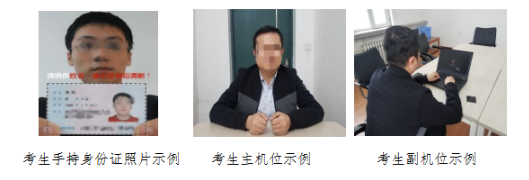 3、突发情况复试过程中，如遇网络或信号等原因造成的通信效果不佳或中断等故障时，考生须立即主动与考务人员联系并说明情况；中断 5分钟内无法联系考生的（以考场端录像为准），面试成绩计 0 分。网络中断时面试时间计时不暂停。若发现学生恶意断网，经取证查实后取消考生录取资格。4、过程监管复试是国家研究生招生考试的一部分，复试内容属于国家机密级。复试过程中考生禁止录音、录像、录屏和直播，禁止将相关信息泄露或公布，不得在网上发布，无论何时，一经查实，南方科技大学将按照考试违规处理，取消复试成绩和录取资格。本复试方案的解释权归南科大地球与空间科学系8.联系方式联系方式：0755-88018690 柯老师邮箱：essyzb@sustech.edu.cn相关重要通知敬请关注南方科技大学地空系网站：http://ess.sustech.edu.cn/南方科技大学研究生院网站：https://gs.sustech.edu.cn/tonggao学科四科总分外语数学一080100力学3266193070200物理学30155/时间内容5月28日早08:00截止考生按时发送复试资格审查资料（命名：考生编号后四位+姓名+资格审查）、复试的PPT（命名：考生编号后四位+姓名+PPT）发到essyzb@sustech.edu.cn。，复试资格审核不合格者不予复试。逾期视为放弃复试资格。5月27日上午16:00开始（考生15:30准时进入候考区）复试系统模拟演练，请考生务必提前准备好所需设备并做好调试。5月27日院系对考生复试次序将进行随机安排；其中，复试时段及候考区登陆方式将于提前单独通知考生本人。5月28日复试中午12：00（考生11:30准时进入候考区）1、考试当天，考生应在规定时间登陆相应复试组集中候考区（全体禁言，考生严禁互相交流），携带本人有效居民身份证和《准考证》，候考区工作人员对考生进行身份核验后（人脸、人证比对），院系安排工作人员适时宣读关键考试规则。2、考前30分钟，待考考生由候考区工作人员指导，进入下一级考前缓冲区单独候考，缓冲区工作人员对考生进行第二轮详细查验（人脸、人证比对，环境查验等）。3、考生在缓冲区工作人员指令下，凭考场信息码进入考场，视频监考员锁定考场，禁止旁人进入。4、视频监考员对考生身份与所处环境进行严格核验，无异议后提示考试组长可开始考试。5、考试组长宣布考核开始，视频监考员开始计时，考核组按流程对其进行考核。6、考试时长达到规定时间后，组长可根据考核情况适时宣布考试结束。7、视频监考员将考生移出网络平台考场，考生返回候考区，并提示缓冲区工作人员可以继续引导考生入场。